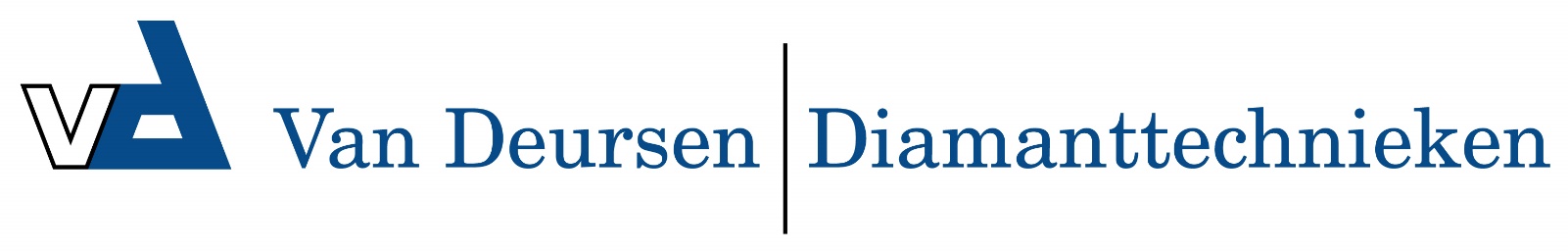 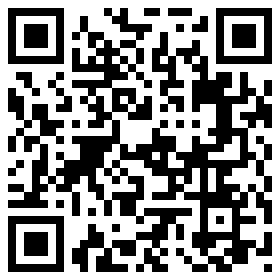 Round cleaner UFO kort 300 mm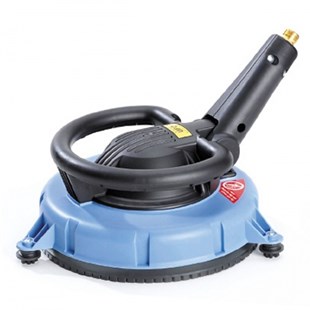 Lichte uitvoeringMin. 10 lminMax. 12 l/minMax. 180 bar (18 MPa)Max. 60 *CVoor sproeisysteem 045